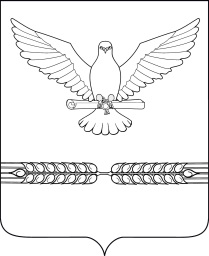 СОВЕТСТАРОЛЕУШКОВСКОГО СЕЛЬСКОГО ПОСЕЛЕНИЯПАВЛОВСКОГО РАЙОНАРЕШЕНИЕот _____________                                                                                             № _____ст-ца СтаролеушковскаяО внесении изменений в решение Совета Старолеушковского сельского поселения Павловского района от 24 декабря 2019 года № 5/21 «О бюджете Старолеушковского сельского поселения Павловского района на 2020 год»Внести в решение Совета Старолеушковского сельского поселения Павловского района от 24 декабря 2019 года № 5/21 «О бюджете Старолеушковского сельского поселения Павловского района на 2020 год» следующие изменения:1. Изложить пункт 1 статьи 1 в следующей редакции: «Утвердить бюджет Старолеушковского сельского поселения Павловского района на 2020 год по доходам 37 527,8 тысяч рублей и по расходам 43 682,3 тысяч рублей. Источники внутреннего финансирования дефицита бюджета Старолеушковского сельского поселения Павловского района на 2020 год составляют 6 154,5 тысяч рублей».2. Изложить в новой редакции приложения 3, 4, 5, 6, 7 решения Совета Старолеушковского сельского поселения Павловского района от 24 декабря 2019 года № 5/21 «О бюджете Старолеушковского сельского поселения Павловского района на 2020 год» (приложения 1, 2, 3, 4, 5).3. Поручить администрации Старолеушковского сельского поселения Павловского района обнародовать настоящее решение путем размещения на сайте администрации Старолеушковского сельского поселения Павловского района в информационно - телекоммуникационной сети «Интернет» www.старолеушковское.рф и на информационных стендах, расположенных на территории Старолеушковского сельского поселения Павловского района.4. Контроль за выполнением настоящего решения возложить на постоянную    комиссию   Совета Старолеушковского   сельского   поселения Павловского района по финансам, бюджету, банкам, налогам и инвестиционной политике (Пасько).5.  Решение вступает в силу после его официального обнародования.Глава Старолеушковского сельского поселения Павловского района	                                                    Р.М.Чепилов                                                                                     ПРИЛОЖЕНИЕ № 1к решению Совета Старолеушковского сельского поселенияПавловского района                  от ___________ № ____   ПРИЛОЖЕНИЕ   № 3к решению Совета Старолеушковского сельского поселенияПавловского районаот 24.12.2019 г. № 5/21Объем поступлений доходов в бюджет Старолеушковского сельского поселения Павловского района по кодам видов (подвидов) доходов и классификации операций сектора государственного управления, относящихся к доходам бюджетов на 2020 год (тысяч рублей)* По видам и подвидам доходов, входящим в соответствующий, группировочный код бюджетной классификации, зачисляемым в бюджет сельского поселения в соответствии с законодательством Российской Федерации.Глава Старолеушковского сельского поселения Павловского района	                                                      Р.М.Чепилов	                                                                                                    ПРИЛОЖЕНИЕ № 2к решению Совета Старолеушковского сельского поселения Павловского района                   от ___________ № ___ПРИЛОЖЕНИЕ № 4к решению Совета Старолеушковского сельского поселенияПавловского района от 24.12.2019 г. № 5/21Распределение бюджетных ассигнований бюджета Старолеушковского сельского поселения Павловского района по разделам и подразделам классификации расходов бюджетов на 2020 год(тысяч рублей)Глава Старолеушковского сельского поселения Павловского района	                                                     Р.М.Чепилов	                                                                                                   ПРИЛОЖЕНИЕ № 3к решению Совета Старолеушковского сельского поселения Павловского района                                                                                    от ___________ № ____                                                                                      ПРИЛОЖЕНИЕ № 5к решению Совета Старолеушковского сельского поселенияПавловского районаот 24.12.2019 г.  № 5/21Распределение бюджетных ассигнований по целевым статьям, группам видов расходов классификации расходов бюджетов на 2020 год                                                                                                           (тысяч рублей)Глава Старолеушковского сельскогопоселения Павловского района	                                                     Р.М.Чепилов	                                                                                                   ПРИЛОЖЕНИЕ № 4к решению Совета Старолеушковского сельского поселения Павловского района                   от __________ № ____ ПРИЛОЖЕНИЕ № 6к решению Совета Старолеушковского сельского поселенияПавловского районаот 24.12.2019 г.  № 5/21Глава Старолеушковского сельского поселения Павловского района	                                                     Р.М.Чепилов                                                                ПРИЛОЖЕНИЕ № 5к решению Совета Старолеушковского сельского поселения Павловского района                  от ___________  № ____ПРИЛОЖЕНИЕ № 7к решению Совета Старолеушковского                     сельского поселенияПавловского районаот 24.12.2019 г.  № 5/21Источники внутреннего финансирования дефицита бюджета                Старолеушковского сельского поселения Павловского района, перечень статей и видов источников финансирования дефицитов бюджетов на 2020 год                                                                                                                    (тысяч рублей)Глава Старолеушковского сельского поселения Павловского района	                                                     Р.М.Чепилов                                                          Пояснительная запискак решению Совета Старолеушковского сельского поселения Павловского района от               2020 года №          «О внесении изменений в решение Совета Старолеушковского сельского поселения Павловского района от 24 декабря 2019 года № 5/21 «О бюджете Старолеушковского сельского поселения Павловского района на 2020 год»1.В приложении № 3 вносятся следующие изменения: уменьшение плана объема поступлений на 1204,0 тыс. рублей по виду доходов:1 03 02000 01 0000 110- Акцизы по подакцизным товарам (продукции), производимым на территории Российской Федерации*; увеличение плана объема поступлений на 434,0 тыс. рублей по виду доходов:1 05 03000 01 0000 110- Единый сельскохозяйственный налог.2.В приложения № 4, 5, 6, 7 вносятся следующие изменения:Ведущий специалист администрацииСтаролеушковского сельского поселенияПавловского района                                                                                 С.Н.Шамадыло                                                         КодНаименование дохода2020 г 1 00 00000 00 0000 000Налоговые и неналоговые доходы25463,21 01 02000 01 0000 110Налог на доходы физических лиц*7391,21 03 02000 01 0000 110Акцизы по подакцизным товарам (продукции), производимым на территории Российской Федерации*5088,21 06 01030 10 0000 110Налог на имущество физических лиц, взимаемый по ставкам, применяемым  к объектам налогообложения, расположенным в границах сельских поселений*1 567,01 06 06000 00 0000 110Земельный налог*10 312,01 08 04020 01 0000 110Государственная пошлина за совершение нотариальных действий должностными лицами органов местного самоуправления, уполномоченными в соответствии с законодательными актами РФ на совершение нотариальных действий0,01 05 03000 01 0000 110Единый сельскохозяйственный налог804,01 13 02995 10 0000 130Прочие доходы от компенсации затрат бюджетов сельских поселений300,82 00 00000 00 0000 000Безвозмездные поступления12064,62 02 15001 10 0000 151Дотации бюджетам сельских поселений на выравнивание бюджетной обеспеченности*6 403,92 02 16001 10 0000 151Дотации бюджетам сельских поселений на выравнивание бюджетной обеспеченности* сельского поселения 87,32 02 29999 10 0000 150Прочие субсидии бюджетам сельского поселения5126,62 02 35118 10 0000 151Субвенции бюджетам поселений на осуществление первичного  воинского  учета на территориях, где отсутствуют военные комиссариаты243,02 02 30024 10 0000 151Субвенции бюджетам поселений на выполнение передаваемых полномочий субъектов Российской Федерации*3,82 02 4999 10 0000 150Прочие межбюджетные трансферты передаваемые бюджетам сельских поселений200,0Всего доходов37527,8НаименованиеРзПрСумма на годВсего расходов43682,3Общегосударственные вопросы0114258,9Функционирование высшего должностного лица субъекта Российской Федерации и муниципального образования0102785,0Функционирование Правительства Российской Федерации, высших исполнительных органов государственной власти субъектов Российской Федерации, местных администраций01044 668,5Обеспечение деятельности финансовых, налоговых и таможенных органов и органов финансового (финансово-бюджетного) надзора010656,2Резервные фонды011110,0Другие общегосударственные вопросы01138739,2Национальная оборона                                                         02421,3Мобилизационная и вневойсковая подготовка                     0203421,3Национальная безопасность и правоохранительная деятельность0348,0Защита населения и территории от чрезвычайных ситуаций природного и техногенного характера, гражданская оборона030915,0Другие вопросы в области национальной безопасности и правоохранительной деятельности031433,0Национальная экономика0414708,3Дорожное хозяйство (дорожные фонды)040914693,3Экономическое развитие и инновационная экономика            041215,0Жилищно-коммунальное хозяйство051976,9Коммунальное хозяйство05021207,4Благоустройство0503769,5Образование07144,0Молодежная политика 0707144,0Культура, кинематография0811 429,7Культура080111 429,7Социальная политика10695,2Пенсионное обеспечение1001645,2Социальное обеспечение населения100350,0 НаименованиеКЦСРКЦСРКВР2020 год12234ВСЕГО43682,3Обеспечение деятельности высшего органа исполнительной власти Старолеушковского сельского поселения Павловского района 500 00 00000500 00 00000785,0Высшее должностное лицо муниципального образования501 00 00000501 00 00000785,0Расходы на обеспечение функций органов местного самоуправления501 00 00190501 00 00190785,0Расходы на выплаты персоналу государственных органов501 00 00190501 00 00190120785,0Обеспечение деятельности администрации Старолеушковского сельского поселения Павловского района 510 00 00000510 00 000004668,5Обеспечение функционирования администрации Старолеушковского сельского поселения Павловского района 511 00 00000511 00 000004668,5Расходы на обеспечение функций органов местного самоуправления511 00 00190511 00 001904668,5Расходы на выплаты персоналу государственных органов511 00 00190511 00 001901204345,1Иные закупки товаров, работ и услуг для муниципальных нужд511 00 00190511 00 0019054075,5Уплата налогов, сборов и иных платежей511 00 00190511 00 00190850244,1Административные комиссии512 00 00000512 00 000003,8Осуществление отдельных государственных полномочий по образованию и организации деятельности административных комиссий512 00 60190512 00 601903,8Иные закупки товаров, работ и услуг для муниципальных нужд512 00 60190512 00 601902403,8Обеспечение деятельности контрольно-счетной палаты680 00 00000680 00 0000056,2Контрольно-счетная палата681 00 00000681 00 0000056,2Расходы на обеспечение функций органов местного самоуправления681 00 00190681 00 0019056,2Иные межбюджетные трансферты681 00 00190681 00 0019054056,2Обеспечение деятельности администрации Старолеушковского  сельского поселения Павловского района 510 00 00000510 00 0000010,0Финансовое обеспечение непредвиденных расходов513 00 00000513 00 0000010,0Формирование резервного фонда администрации Старолеушковского сельского поселения Павловского района513 01 00000513 01 0000010,0Резервный фонд администрации Старолеушковского сельского поселения Павловского района 513 01 20590513 01 2059010,0Резервные средства513 01 20590513 01 2059087010,0Обеспечение деятельности администрации Старолеушковского сельского поселения Павловского района 510 00 00000510 00 000005574,1Расходы на обеспечение функций органов местного самоуправления511 00 00000511 00 000005528,8Расходы на обеспечение функций органов местного самоуправления511 00 00190511 00 0019045,3Иные межбюджетные трансферты511 00 00190511 00 0019054045,3Расходы  на обеспечение деятельности (оказание услуг) муниципальных учреждений511 00 00590511 00 005904565,8Расходы на выплату персоналу в целях обеспечения выполнения функций государственными (муниципальными) органами, казенными учреждениями, органами управления государственными внебюджетными фондами511 00 00590511 00 005901104565,8Иные закупки товаров работ и услуг для муниципальных нужд511 00 00590511 00 005902401 020,0Управление имуществом  Старолеушковского сельского поселения Павловского района520 00 00000520 00 00000634,0Мероприятия в рамках управления имуществом муниципального образования Старолеушковское сельское поселение Павловского района521 00  0000521 00  0000634,0Оценка недвижимости, признание прав и регулирование по государственной и муниципальной собственности521 01 10020521 01 10020634,0Иные закупки товаров, работ и услуг для муниципальных нужд521 01 10020521 01 10020240634,0Ведомственная целевая программа «Подготовка и проведение на территории Старолеушковского сельского поселения мероприятий, посвященных юбилейным и праздничным датам в 2020 году»550 00 00000550 00 00000200,0Организация проведения мероприятий по празднованию государственных праздников памятных дат и исторических событий, юбилейных дат предприятий, организаций, граждан внесших значимый вклад в развитие России, Кубани и Старолеушковского сельского поселения Павловского района550 01 00000550 01 00000200,0Реализация мероприятий ведомственной целевой программы550 01 10070550 01 10070200,0Иные закупки товаров, работ и услуг для муниципальных нужд550 01 10070550 01 10070240200,0Ведомственная целевая программа «Поддержка и развитие территориального общественного самоуправления  в Старолеушковском сельском поселении Павловского района на 2020 год»560 00 00000560 00 00000162,0Поддержка органов территориального общественного самоуправления560 01 00000560 01 00000162,0Реализация мероприятий ведомственной целевой программы560 01 10070560 01 10070162,0Расходы на выплаты персоналу государственных (муниципальных) органов560 00 10070560 00 10070120162,0Ведомственная целевая программа «Информирование населения о деятельности органов местного самоуправления муниципального образования Старолеушковское сельское поселение Павловского района  на 2020 год»570 00 00000570 00 00000100,0Мероприятия в рамках реализации мероприятий ведомственной целевой программы570 01 00000570 01 00000100,0Реализация мероприятий ведомственной целевой программы 570 01 10070570 01 10070100,0Иные закупки товаров, работ и услуг для муниципальных нужд570 01 10070570 01 10070240100,0Реализация муниципальных функций, связанных с муниципальным управлением514 00 00000514 00 00000100,0Прочие обязательства  муниципального образования514 01 10050514 01 10050  100,0Иные закупки товаров, работ и услуг для муниципальных нужд514 01 10050514 01 10050240100,0Ведомственная целевая программа «Комплексные меры противодействия злоупотреблению наркотиками и их незаконному обороту в Старолеушковском сельском поселении на 2020 год»580 00 00000580 00 0000015,0Мероприятия в рамках реализации мероприятий ведомственной целевой программы580 01 00000580 01 0000015,0Реализация мероприятий ведомственной целевой программы580 01 10070580 01 1007015,0Иные закупки товаров, работ и услуг для муниципальных нужд580 01 10070580 01 1007024015,0Ведомственная целевая программа «Информатизация администрации Старолеушковского сельского поселения Павловского района на 2020 год»600 00 00000600 00 00000200,00Мероприятия в рамках реализации мероприятий ведомственной целевой программы600 01 00000600 01 00000200,00Реализация мероприятий ведомственной целевой программы600 01 10070600 01 10070200,00Иные закупки товаров, работ и услуг для муниципальных нужд600 01 10070600 01 10070240200,00Ведомственная целевая программа «Обеспечение беспрепятственного доступа маломобильных граждан к объектам социальной, транспортной, инженерной  инфраструктур, информации и связи на территории Старолеушковского сельского поселения Павловского района на 2020 год»590 00 00000590 00 0000050,0Обеспечение беспрепятственного передвижения инвалидов к объектам социальной, транспортной, инженерной  инфраструктур, информации и связи на территории Старолеушковского сельского поселения Павловского района 590 01 00000590 01 0000050,0Реализация мероприятий ведомственной целевой программы590 01 10070590 01 1007050,0Иные закупки товаров, работ и услуг для муниципальных нужд590 01 10070590 01 1007024050,0Ведомственная целевая программа «Укрепление материально-технической базы администрации Старолеушковского сельского поселения  в 2020 году»630 01 00000630 01 00000714,4Реализация мероприятий ведомственной целевой программы630 01 10070630 01 10070714,4Иные закупки товаров, работ и услуг для муниципальных нужд630 01 10070630 01 10070240714,4Ведомственная целевая программа «Создание условий для обеспечения стабильной деятельности администрации Старолеушковского сельского поселения Павловского района в 2020 году»760 01 10070760 01 10070932,7Иные закупки товаров, работ и услуг для муниципальных нужд760 01 10070760 01 10070240932,7 Руководство и управление  в  сфере  установленных функций590 00 00000590 00 00000421,3Осуществление первичного воинского учета на территориях, где отсутствуют военные комиссариаты 591 00 51180591 00 51180186,6Расходы на выплаты персоналу государственных органов591 00 51180591 00 5118012056,4Осуществление первичного воинского учета на территориях, где отсутствуют военные комиссариаты (за счет местного бюджета)591 00 51180591 00 51180136,8Расходы на выплаты персоналу государственных органов591 00 51180591 00 5118012041,5Мероприятия по предупреждению и ликвидации последствий чрезвычайных ситуаций621 00 00000621 00 0000010,0Участие в предупреждении и ликвидации последствий чрезвычайных ситуаций621 01 00000621 01 0000010,0Предупреждение и ликвидация последствий чрезвычайных ситуаций в границах поселения621 01 01010621 01 0101010,0Иные закупки товаров, работ и услуг для обеспечения государственных (муниципальных) нужд621 01 01010621 01 0101024010,0Мероприятия по гражданской обороне623 00 00000623 00 000005,0Безопасность людей на водных объектах623 01 10240623 01 102405,0Иные закупки товаров, работ и услуг для обеспечения государственных (муниципальных) нужд623 01 10240623 01 102402405,0Обеспечение безопасности населения620 00 00000620 00 000000,0Реализация других функций, связанных с обеспечением национальной безопасности и правоохранительной деятельности624 00 10130624 00 101300,0Иные закупки товаров, работ и услуг для муниципальных нужд624 00 10130624 00 101302400,0Ведомственная целевая программа «Поддержка хуторского казачьего общества на территории Старолеушковского сельского поселения Павловского района» на 2020 год660 00 00000660 00 0000030,0Мероприятия в рамках реализации мероприятий ведомственной целевой программы660 01 00000660 01 0000030,0Реализация мероприятий ведомственной целевой программы 660 01 10070660 01 1007030,0Субсидии некоммерческим организациям (за исключением государственных (муниципальных) учреждений)660 01 10070660 01 1007063030,0Ведомственная целевая программа «Профилактика преступлений и правонарушений в Старолеушковском сельском поселении Павловского района на 2020 год»740 00 00000740 00 000003,0Поддержка системы профилактики правонарушений, укрепление правопорядка и повышение уровня общественной безопасности в Старолеушковском сельском поселении Павловского района740 01 00000740 01 000003,0Реализация мероприятий ведомственной целевой программы740 01 10070740 01 100703,0Прочая закупка товаров, работ и услуг740 01 10070740 01 100702403,0Поддержка дорожного хозяйства530 00 00000530 00 0000014708,3Дорожное хозяйство (дорожные фонды)531 00 00000531 00 000008983,9Мероприятия в части проектирования строительства, реконструкции капитального ремонта и содержания дорожной сети531 01 00000531 01 000008983,9Строительство, реконструкция, капитальный, ремонт и содержание автомобильных дорог местного значения Старолеушковского сельского поселения Павловского района531 01 10080531 01 10080    8983,9Иные закупки товаров, работ и услуг для муниципальных нужд531 01 10080531 01 100808983,9Реализация мероприятий ведомственной целевой программы «Капитальный ремонт и содержание автомобильных дорог местного значения, софинансирование Старолеушковского сельского поселения Павловского района на 2020 год»540 01 00000540 01 000005453,8Реализация мероприятий ведомственной целевой программы540 01 1007055,6Ведомственная целевая программа «Безопасность дорожного движения на 2020 год»880 00 00000200,0Повышение безопасности дорожного движения в Старолеушковском сельском поселении Павловского района880 01 00000200,0Реализация мероприятий ведомственной целевой программы880 01 10070200,0Иные закупки товаров, работ и услуг для муниципальных нужд880 01 10070240240200,0Ведомственная целевая программа «Развитие и муниципальная поддержка субъектов малого и среднего предпринимательства на территории Старолеушковского сельского поселения Павловского района на 2020 год»810 00 0000015,0Поддержка малого и среднего предпринимательства810 01 0000015,0Реализация мероприятий ведомственной целевой программы810 01 1007015,0Субсидии юридическим лицам (кроме некоммерческих организаций) индивидуальным предпринимателям, физическим лицам810 01 1007024024015,0Поддержка коммунального хозяйства660 00 0000015,2Мероприятия в области коммунального хозяйства661 00 0000015,2Реализация мероприятий в области коммунального хозяйства661 00 1016015,2Иные закупки товаров, работ и услуг для муниципальных нужд661 00 1016024024015,2Ведомственная целевая программа «Развитие жилищно-коммунального хозяйства в Старолеушковском  сельском поселении Павловского района на 2020 год»780 00 000001 192,2Поддержка жилищно-коммунального хозяйства780 01 000001 192,2Реализация мероприятий ведомственной целевой программы780 01 100701 192,2Субсидии юридическим лицам (кроме некоммерческих организаций), индивидуальным предпринимателям, физическим лицам-производителям товаров, работ, услуг	780 01 100708108101 192,2Благоустройство территории Старолеушковского сельского поселения Павловского района670 00 00000360,0Благоустройство и озеленение672 00 00000100,0Организация благоустройства и озеленения территории сельского поселения672 01 10180100,0Иные закупки товаров, работ и услуг для муниципальных нужд672 00 10180240240100,0Организация и содержание мест захоронения673 00 00000100,0Благоустройство и содержание мест захоронения673 01 00000100,0Иные закупки товаров, работ и услуг для муниципальных нужд673 01 10190240240100,0Организация обустройства мест массового отдыха населения674 01 10210160,0Иные закупки товаров, работ и услуг для муниципальных нужд674 01 10210240240160,0Ведомственная целевая программа «Формирование современной городской (сельской) среды» на 2018-2024 годы750 00 00000409,5Реализация мероприятий ведомственной целевой программы750 01 10070409,5Иные закупки товаров, работ и услуг для муниципальных нужд750 00 10070240240409,5Ведомственная целевая программа «Молодежь Старолеушковского сельского поселения» на 2020 год 700 00 00000100,0Организационное обеспечение реализации молодежной политики формирование ценностей здорового образа жизни создание условий для воспитания, развития и занятости молодежи700 01 00000100,0Реализация мероприятий ведомственной целевой программы700 01 10070100,0Иные закупки товаров работ и услуг для муниципальных нужд700 01 10070240240100,0Организационное обеспечение реализации молодежной политики формирование ценностей здорового образа жизни, создание условий для воспитания развития и занятости молодежи   700 11 00300       43,0Иные закупки товаров, работ и услуг для муниципальных нужд700 11 0030024024043,0Ведомственная целевая программа «Обеспечение условий для реализации мер, направленных на укрепление межнационального и межконфессионального согласия, сохранение и развитие языков и культур народов Российской Федерации, проживающих на территории Старолеушковского сельского поселения Павловского района, социальную и культурную адаптацию мигрантов, профилактику межнациональных (межэтнических) конфликтов» на 2020 год720 00 000001,0Поддержание стабильной общественно-политической обстановки и профилактики экстремизма на территории Старолеушковского сельского поселения Павловского района в сфере межнациональных отношений720 01 000001,0Реализация мероприятий ведомственной целевой программы720 01 100701,0Прочая закупка товаров, работ и услуг720 01 100702402401,0Культура Старолеушковского сельского поселения Павловского района600 00 0000011429,7Дворцы и дома культуры, другие учреждения культуры и средств массовой информации601 00 000007 970,0Содержание, организация и поддержка муниципальных бюджетных учреждений культуры Старолеушковского сельского поселения Павловского района 601 01 000007 970,0Расходы на обеспечение деятельности (оказание услуг) муниципальных учреждений601 01 005907 970,0Субсидии бюджетным учреждениям на финансовое обеспечение муниципального задания на оказание муниципальных услуг (выполнение работ)                              601 01 005906106107 970,0Библиотеки  603 00 000002 676,1Содержание, организация и поддержка муниципальных бюджетных учреждений культуры Старолеушковского сельского поселения Павловского района603 01 000002 676,1Расходы на обеспечение деятельности (оказание услуг) муниципальных учреждений603 01 00590 2 676,1Субсидии бюджетным учреждениям на финансовое обеспечение муниципального задания на оказание муниципальных услуг (выполнение работ)603 01 00590610610 2 676,1Сохранение, использование и популяризация объектов культурного наследия604 00 00000200,0Реализация мероприятий в области сохранение, использование и популяризация и охраны объектов культурного наследия604 01 00000200,0Содержание (памятников истории и культуры), находящихся в собственности поселения604 01 10220200,0Иные закупки товаров, работ и услуг для муниципальных нужд604 01 10220240240200,0Ведомственная целевая программа» Пожарная безопасность МБУ «Социально-культурный центр муниципального образования Старолеушковского сельского поселения Павловского района» на 2020 год710 0000000200,3Обеспечение первичных мер пожарной безопасности    710 0100000200,3Реализация мероприятий ведомственной целевой программы710 1010070200,3Субсидии бюджетным учреждениям на иные цели710 1010070610610200,3Ведомственная целевая программа «Поддержка клубных учреждений Старолеушковского сельского поселения Павловского района» на 2020 год.730 10 10070283,3Субсидии бюджетным учреждением на иные цели730 10 10070610610283,3Ведомственная целевая программа «Капитальный и текущий ремонт, благоустройство территории, материально-техническое обеспечение муниципальных учреждений культуры Старолеушковского сельского поселения Павловского района на 2020 год»770 00 00000100,0Мероприятия по приобретению реквизитов для выступления770 01 00000100,0Дополнительная помощь местным бюджета для решения социально значимых вопросов местного значения770 01 62980100,0Субсидии бюджетным учреждениям770 01 62980610610100,0Социальная поддержка граждан640 00 00000645,2Развитие мер социальной поддержки отдельных категорий граждан641 00 00000645,2Меры поддержки замещавших муниципальные должности и должности муниципальной службы Старолеушковского сельского поселения Павловского  района641 01 00000645,2Выплата дополнительного материального обеспечения, доплат к пенсиям пособий компенсаций641 01 10230645,2Иные пенсии, социальные доплаты к пенсиям641 00 10230310310645,2Социальное обеспечение населения690 00 0000050,0Ведомственная целевая программа «Социальная поддержка граждан, оказавшихся в трудной жизненной ситуации и нуждающихся в социальной защите в Старолеушковском сельском поселении Павловского района» на 2020 год690 00 0000050,0Выплата гражданам единовременной материальной помощи690 01 0000050,0Реализация мероприятий ведомственной целевой программы690 01 1007050,0Пособия компенсации, меры социальной поддержки по публичным нормативным обязательствам.690 00 1007031031050,0Ведомственная целевая программа «Поддержка социально ориентированных некоммерческих организаций» на 2020 год680 00 000000,0Оказание поддержки социально ориентированным некоммерческим общественным  организациям в Старолеушковском сельском поселении Павловского района680 01 100700,0Реализация мероприятий ведомственной целевой программы680 00 100700,0Субсидии некоммерческим организациям (за исключением государственных (муниципальных) учреждений)680 00 100706306300,0Ведомственная структура расходов бюджета Старолеушковского сельского поселения Павловского района на 2020 год НаименованиеВед.Раз.Под.КЦСРКВР2020 год1234567Администрация Старолеушковского сельского поселения 99243682,3Общегосударственные вопросы9920113824,9Функционирование высшего должностного лица субъекта Российской Федерации и муниципального образования9920102785,0Обеспечение деятельности высшего органа исполнительной власти Старолеушковского сельского поселения Павловского района 9920102500 00 00000785,0Высшее должностное лицо муниципального образования9920102501 00 00000785,0Расходы на обеспечение функций органов местного самоуправления9920102501 00 00190785,0Расходы на выплаты персоналу государственных органов9920102501 00 00190120785,0Обеспечение деятельности администрации Старолеушковского сельского поселения Павловского района 9920104510 00 000004 668,5Обеспечение функционирования администрации Старолеушковского сельского поселения Павловского района 9920104511 00 000004668,5Расходы на обеспечение функций органов местного самоуправления9920104511 00 001903296,1Расходы на выплаты персоналу государственных органов9920104511 00 001901201049,0Обеспечение деятельности администрация Старолеушковского сельского поселения9920104511 00 0019054075,5Обеспечение деятельности администрации Старолеушковского сельского поселения Павловского района992010451100 0000075,5 Расходы на обеспечение деятельности администрации Старолеушковского сельского поселения Павловского района9920104511000019075,5Иные межбюджетные трансферты9920104511 000019054075,5Уплата налогов, сборов и иных платежей9920104511 00 00190850244,1Административные комиссии9920104512 00 000003,8Осуществление отдельных государственных полномочий по образованию и организации деятельности административных комиссий9920104512 00 601903,8Иные закупки товаров, работ и услуг для муниципальных нужд9920104512 00 601902403,8Обеспечение деятельности финансовых, налоговых и таможенных органов и органов финансового (финансово-бюджетного) надзора992010656,2Обеспечение деятельности контрольно-счетной палаты9920106680 00 0000056,2Контрольно-счетная палата9920106681 00 0000056,2Расходы на обеспечение функций органов местного самоуправления9920106681 00 0019056,2Иные межбюджетные трансферты9920106681 00 0019054056,2Резервные фонды992011110,0Обеспечение деятельности администрации Старолеушковского  сельского поселения Павловского района 9920111510 00 0000010,0Финансовое обеспечение непредвиденных расходов9920111513 00 0000010,0Формирование резервного фонда администрации Старолеушковского сельского поселения Павловского района9920111513 01 0000010,0Резервный фонд администрации Старолеушковского сельского поселения Павловского района 9920111513 01 2059010,0Резервные средства9920111513 01 2059087010,0Другие общегосударственные вопросы99201138739,2Обеспечение деятельности администрации Старолеушковского сельского поселения Павловского района 9920113510 00 000004565,8Расходы на обеспечение функций органов местного самоуправления9920113511 00 000004565,8Расходы на обеспечение функций органов местного самоуправления9920113511 00 0019045,3Иные межбюджетные трансферты9920113511 00 0019054045,3Расходы  на обеспечение деятельности (оказание услуг) муниципальных учреждений9920113511 00 005905585,8Расходы на выплату персоналу в целях обеспечения выполнения функций государственными (муниципальными) органами, казенными учреждениями, органами управления государственными внебюджетными фондами9920113511 00 005901104565,8Иные закупки товаров работ и услуг для муниципальных нужд9920113511 00 005902401020,0Управление имуществом  Старолеушковского сельского поселения Павловского района9920113520 00 00000634,0Мероприятия в рамках управления имуществом муниципального образования Старолеушковское сельское поселение Павловского района9920113521 00  0000634,0Оценка недвижимости, признание прав и регулирование по государственной и муниципальной собственности9920113521 01 10020634,0Иные закупки товаров, работ и услуг для муниципальных нужд9920113521 01 10020240634,0Ведомственная целевая программа «Подготовка и проведение на территории Старолеушковского сельского поселения мероприятий, посвященных юбилейным и праздничным датам в 2020 году»9920113550 00 00000200,0Организация проведения мероприятий по празднованию государственных праздников памятных дат и исторических событий, юбилейных дат предприятий, организаций, граждан внесших значимый вклад в развитие России, Кубани и Старолеушковского сельского поселения Павловского района9920113550 01 00000200,0Реализация мероприятий ведомственной целевой программы            9920113550 01 10070200,0Иные закупки товаров, работ и услуг для муниципальных нужд9920113550 01 10070240200,0Ведомственная целевая программа «Поддержка и развитие территориального общественного самоуправления  в Старолеушковском сельском поселении Павловского района на 2020 год»9920113560 00 00000162,0Поддержка органов территориального общественного самоуправления9920113560 01 00000162,0Реализация мероприятий ведомственной целевой программы9920113560 01 10070162,0Расходы на выплаты персоналу государственных органов9920113560 00 10070120162,0Ведомственная целевая программа «Информирование населения о деятельности органов местного самоуправления муниципального образования Старолеушковское сельское поселение Павловского района  на 2020 год»9920113570 00 00000100,0Мероприятия в рамках реализации мероприятий ведомственной целевой программы9920113570 01 00000100,0Реализация мероприятий ведомственной целевой программы 9920113570 01 10070100,0Иные закупки товаров, работ и услуг для муниципальных нужд9920113570 01 10070240100,0Реализация муниципальных функций, связанных с муниципальным управлением9920113514 00 00000100,0Прочие обязательства  муниципального образования9920113514 01 10050  100,0Иные закупки товаров, работ и услуг для муниципальных нужд9920113514 01 10050240100,0Ведомственная целевая программа «Комплексные меры противодействия злоупотреблению наркотиками и их незаконному обороту в Старолеушковском сельском поселении на 2020 год»9920113580 00 00000     15,0Мероприятия в рамках реализации мероприятий ведомственной целевой программы9920113580 01 00000    15,0Реализация мероприятий ведомственной целевой программы9920113580 01 10070    15,0Иные закупки товаров, работ и услуг для муниципальных нужд9920113580 01 10070240    15,0Ведомственная целевая программа «Информатизация администрации Старолеушковского сельского поселения Павловского района на 2020 год»9920113600 00 00000200,00Мероприятия в рамках реализации мероприятий ведомственной целевой программы9920113600 01 00000200,00Реализация мероприятий ведомственной целевой программы9920113600 01 10070200,00Иные закупки товаров, работ и услуг для муниципальных нужд9920113600 01 10070240200,00Ведомственная целевая программа «Обеспечение беспрепятственного доступа маломобильных граждан к объектам социальной, транспортной, инженерной  инфраструктур, информации и связи на территории Старолеушковского сельского поселения Павловского района на 2020 год»9920113590 00 0000050,0Обеспечение беспрепятственного передвижения инвалидов к объектам социальной, транспортной, инженерной  инфраструктур, информации и связи на территории Старолеушковского сельского поселения Павловского района 9920113590 01 0000050,0Реализация мероприятий ведомственной целевой программы9920113590 01 1007050,0Иные закупки товаров, работ и услуг для муниципальных нужд9920113590 01 1007024050,0Ведомственная целевая программа «Укрепление материально-технической базы администрации Старолеушковского сельского поселения  в 2020 году»9920113630 01 00000714,4Реализация мероприятий ведомственной целевой программы9920113630 01 10070714,4Иные закупки товаров, работ и услуг для муниципальных нужд9920113630 01 10070240714,4Ведомственная целевая программа «Создание условий для обеспечения стабильной деятельности администрации Старолеушковского сельского поселения Павловского района в 2020 году9920113760 01 10070932,7Иные закупки товаров, работ и услуг для муниципальных нужд9920113760 01 10070240932,7Национальная оборона99202421,3Мобилизационная и вневойсковая подготовка9920203421,3 Руководство и управление  в  сфере  установленных функций9920203590 00 00000421,3Осуществление первичного воинского учета на территориях, где отсутствуют военные комиссариаты 9920203591 00 51180186,6Расходы на выплаты персоналу государственных органов9920203591 00 5118012056,4Осуществление первичного воинского учета на территориях, где отсутствуют военные комиссариаты (за счет местного бюджета)9920203591 00 51180136,8Расходы на выплаты персоналу государственных органов9920203591 00 5118012041,5Национальная безопасность и правоохранительная деятельность9920348,0Защита населения и территории от чрезвычайных ситуаций природного и техногенного характера, гражданская оборона992030915,0Мероприятия по предупреждению и ликвидации последствий чрезвычайных ситуаций9920309621000000010,0Участие в предупреждении и ликвидации последствий чрезвычайных ситуаций9920309621010000010,0Предупреждение и ликвидация последствий чрезвычайных ситуаций в границах поселения9920309621010101010,0Иные закупки товаров, работ и услуг для обеспечения государственных (муниципальных) нужд9920309621010101024010,0Мероприятия по гражданской обороне992030962300000005,0Безопасность людей на водных объектах992030962301102405,0Иные закупки товаров, работ и услуг для обеспечения государственных (муниципальных) нужд992030962301102402405,0Другие вопросы в области национальной безопасности и правоохранительной деятельности992031433,0Обеспечение безопасности населения9920314620 00 000000,0Реализация других функций, связанных с обеспечением национальной безопасности и правоохранительной деятельности9920314624 00 101300,0Иные закупки товаров, работ и услуг для муниципальных нужд9920314624 00 101302400,0Ведомственная целевая программа «Поддержка хуторского казачьего общества на территории Старолеушковского сельского поселения Павловского района» на 2020 год9920314660 00 0000030,0Мероприятия в рамках реализации мероприятий ведомственной целевой программы9920314660 01 0000030,0Реализация мероприятий ведомственной целевой программы 9920314660 01 1007030,0Предоставление субсидий бюджетным, автономным учреждениям и иным некоммерческим организациям9920314660 01 1007063030,0Ведомственная целевая программа «Профилактика преступлений и правонарушений в Старолеушковском сельском поселении Павловского района на 2020 год»9920314740 00 000003,0Поддержка системы профилактики правонарушений, укрепление правопорядка и повышение уровня общественной безопасности в Старолеушковском сельском поселении Павловского района9920314740 01 000003,0Реализация мероприятий ведомственной целевой программы9920314740 01 10070 3,0Прочая закупка товаров, работ и услуг9920314740 01 100702403,0Национальная экономика9920414708,3Дорожное хозяйство (дорожные фонды)992040914693,3Поддержка дорожного хозяйства9920409530 00 000008983,9Дорожное хозяйство (дорожные фонды)9920409531 00 000008983,9Мероприятия в части проектирования строительства, реконструкции капитального ремонта и содержания дорожной сети9920409531 01 000008983,9Содержание и ремонт автомобильных дорог общего пользования в том числе дорог в поселениях (за исключением автомобильных дорог федерального значения) Строительство, реконструкция, капитальный, ремонт и содержание автомобильных дорог местного значения Старолеушковского сельского поселения Павловского района9920409531 01 100808983,9Иные закупки товаров, работ и услуг для муниципальных нужд9920409531 00 100802408983,9Поддержка дорожного хозяйства9920409540 00 00000327,2 Мероприятия в рамках   реализации мероприятий  ведомственной целевой программы9920409540 0100000327,2Реализация мероприятий ведомственной целевой программы992040954001S2440327,2Иные закупки товаров, работ и услуг для муниципальных нужд992040954001S2440240327,2Содержание и ремонт автомобильных дорог общего пользования в том числе дорог в поселениях (за исключением автомобильных дорог федерального значения) Строительство, реконструкция, капитальный, ремонт и содержание автомобильных дорог местного значения Старолеушковского сельского поселения Павловского района9920409540 00000005126,6Реализация мероприятий ведомственной целевой программы9920409540 00100005126,6Мероприятия в рамках реализации мероприятий ведомственной целевой программы9920409540 01S24405126.6Иные закупки товаров, работ и услуг для муниципальных нужд9920409540 01S24402405126.6Реализация мероприятий ведомственной целевой программы9920409540000000055,6Мероприятия в рамках реализации мероприятий ведомственной целевой программы «Капитальный ремонт и содержание автомобильных дорог местного значения софинансирование Старолеушковского сельского поселения Павловского района на 2020 год»9920409540001000055,6Реализация мероприятий ведомственной целевой программы «Капитальный ремонт и содержание автомобильных дорог местного значения, софинансирование Старолеушковского сельского поселения Павловского района на 2020 год»9920409540011007055,6Иные закупки товаров, работ и услуг для муниципальных нужд 9920409540011007024055,6    Ведомственная целеваяпрограмма «Безопасность дорожного движения на 2020 год»9920409880 00 00000200,00 Повышение безопасности   дорожного движения в  Старолеушковском сельском поселении Павловского района9920409880 01 00000200,0Реализация мероприятий ведомственной целевой программы9920409880 01 10070200,0Иные закупки товаров, работ и услуг для муниципальных нужд9920409880 01 10070240200,0Экономическое развитие и инновационная экономика992041215,0Ведомственная целевая программа «Развитие и муниципальная поддержка субъектов малого и среднего предпринимательства на территории Старолеушковского сельского поселения Павловского района на 2020 год»9920412810 00 0000015,0Поддержка малого и среднего предпринимательства9920412810 01 0000015,0Реализация мероприятий ведомственной целевой программы9920412810 01 1007015,0Субсидии юридическим лицам (кроме некоммерческих организаций) индивидуальным предпринимателям, физическим лицам9920412810 01 1007024015,0Жилищно-коммунальное хозяйство992051976,9Коммунальное хозяйство99205021207,4Поддержка коммунального хозяйства9920502660 00 0000015,2Мероприятия в области коммунального хозяйства9920502661 00 0000015,2Реализация мероприятий в области коммунального хозяйства9920502661 00 1016015,2Иные закупки товаров, работ и услуг для муниципальных нужд9920502661 00 1016024015,2Ведомственная целевая программа «Развитие жилищно-коммунального хозяйства в Старолеушковском  сельском поселении Павловского района на 2020 год»9920502780 00 000001 192,2Поддержка жилищно-коммунального хозяйства9920502780 01 000001192,2Реализация мероприятий ведомственной целевой программы9920502780 01 100701192,2Субсидии юридическим лицам (кроменекоммерческих организаций), индивидуальным предпринимателям, физическим лицам-производителям товаров, работ, услуг	9920502780 01 100708101 192,2Благоустройство9920503769,5Благоустройство территории Старолеушковского сельского поселения Павловского района9920503670 00 00000360,0Благоустройство и озеленение9920503672 00 00000100,0Организация благоустройства и озеленения территории сельского поселения9920503672 01 10180100,0Иные закупки товаров, работ и услуг для муниципальных нужд9920503672 00 10180240100,0Организация и содержание мест захоронения9920503673 00 00000100,0Благоустройство и содержание мест захоронения9920503673 01 00000100,0Иные закупки товаров, работ и услуг для муниципальных нужд9920503673 01 10190240100,0Прочие мероприятия по благоустройству территории Старолеушковского  сельского поселения Павловского района 9920503674 00 00000160,0Повышение уровня благоустройства населенных пунктов Старолеушковского сельского поселения Павловского района9920503674 01 00000100,0Организация сбора и вывоза бытовых отходов и мусора9920503674 01 10200  100,0Иные закупки товаров, работ и услуг для муниципальных нужд9920503674 00 10200240  100,0Организация обустройства мест массового отдыха населения9920503674 01 1021060,0Иные закупки товаров, работ и услуг для муниципальных нужд9920503674 01 1021024060,0Ведомственная целевая программа «Формирование современной городской (сельской) среды» на 2018-2024 годы9920503750 00 00000409,5Реализация мероприятий ведомственной целевой программы9920503750 01 10070409,5Иные закупки товаров, работ и услуг для муниципальных нужд9920503750 00 10070240409,5Образование99207144,0Молодежная политика и оздоровление детей9920707144,0Ведомственная целевая программа «Молодежь Старолеушковского сельского поселения» на 2020 год 9920707700 00 00000100,0Организационное обеспечение реализации молодежной политики формирование ценностей здорового образа жизни создание условий для воспитания, развития и занятости молодежи9920707700 01 00000100,0Реализация мероприятий ведомственной целевой программы9920707700 01 10070100,0Иные закупки товаров работ и услуг для муниципальных нужд9920707700 01 10070240100,0Организационное обеспечение реализации молодежной политики формирование ценностей здорового образа жизни, создание условий для воспитания развития и занятости молодежи9920707700 11 0030043,0Иные закупки товаров, работ и услуг для муниципальных нужд9920707700 11 0030024043,0Ведомственная целевая программа «Обеспечение условий для реализации мер, направленных на укрепление межнационального и межконфессионального согласия, сохранение и развитие языков и культур народов Российской Федерации, проживающих на территории Старолеушковского сельского поселения Павловского района, социальную и культурную адаптацию мигрантов, профилактику межнациональных (межэтнических) конфликтов» на 2020 год9920707720 00 000001,0Поддержание стабильной общественно-политической обстановки и профилактики экстремизма на территории Старолеушковского сельского поселения Павловского района в сфере межнациональных отношений9920707720 01 000001,0Реализация мероприятий ведомственной целевой программы9920707720 01 100701,0Прочая закупка товаров, работ и услуг9920707720 01 100702401,0Культура, и кинематография9920811 429,7Культура992080111 429,7Культура Старолеушковского сельского поселения Павловского района9920801600 00 0000010846,1Дворцы и дома культуры, другие учреждения культуры и средств массовой информации9920801601 00 000007 970,0Содержание, организация и поддержка муниципальных бюджетных учреждений культуры Старолеушковского сельского поселения Павловского района 9920801601 01 000007 970,0Расходы на обеспечение деятельности (оказание услуг) муниципальных учреждений9920801601 01 005907 970,0Субсидии бюджетным учреждениям на финансовое обеспечение муниципального задания на оказание муниципальных услуг (выполнение работ)9920801  601 01 005906107 970,0Библиотеки9920801603 00 000002 676,1Содержание, организация и поддержка муниципальных бюджетных учреждений культуры Старолеушковского сельского поселения Павловского района9920801603 01 000002 676,1Расходы на обеспечение деятельности (оказание услуг) муниципальных учреждений9920801603 01 005902 676,1Субсидии бюджетным учреждениям на финансовое обеспечение муниципального задания на оказание муниципальных услуг (выполнение работ)9920801603 01 005906102 676,1Сохранение, использование и популяризация объектов культурного наследия9920801604 00 00000200,0Реализация мероприятий в области сохранение, использование и популяризация и охраны объектов культурного наследия9920801604 01 00000200,0Содержание (памятников истории и культуры), находящихся в собственности поселения9920801604 01 10220200,0Иные закупки товаров, работ и услуг для муниципальных нужд9920801604 01 10220240200,0Ведомственная целевая программа «Пожарная безопасность МБУ «Социально-культурный центр муниципального образования Старолеушковское сельское поселение Павловского района на 2020 год9920801710 0000000200,3Обеспечение первичных мер пожарной безопасности9920801710 0100000200,3Реализация мероприятий ведомственной целевой программы9920801710 1010070200,3Субсидии бюджетным учреждениям на иные цели9920801710 1010070610200,3Ведомственная целевая программа «Поддержка клубных учреждений Старолеушковского сельского поселения Павловского района» на 2020 год9920801730 10 10070283,3Субсидии бюджетным учреждениям на иные цели9920801730 10 10070610283,3Ведомственная целевая программа «Капитальный и текущий ремонт, благоустройство территории, материально-техническое обеспечение муниципальных учреждений культурыСтаролеушковского сельского поселения Павловского района на 2020 год»9920801770 00 00000100,0Мероприятия по приобретению реквизитов для выступления9920801770 01 00000100,0Дополнительная помощь местным бюджетам для решения социально значимых вопросов9920801770 01 62980100,0Субсидии бюджетным учреждениям9920801770 01 62980610100,0Социальная политика99210695,2Пенсионное обеспечение9921001645,2Социальная поддержка граждан9921001640 00 00000645,2Развитие мер социальной поддержки отдельных категорий граждан9921001641 00 00000645,2Меры поддержки замещавших муниципальные должности и должности муниципальной службы Старолеушковского сельского поселения Павловского района9921001641 01 00000645,2Выплата дополнительного материального обеспечения, доплат к пенсиям пособий компенсаций9921001641 01 10230645,2Иные пенсии, социальные доплаты к пенсиям 9921001641 00 10230310645,2Социальное обеспечение населения992100350,0Ведомственная целевая программа «Социальная поддержка граждан, оказавшихся в трудной жизненной ситуации и нуждающихся в социальной защите в Старолеушковском сельском поселении Павловского района» на 2020 год9921003690 00 0000050,0Выплата гражданам единовременной материальной помощи9921003690 01 0000050,0Реализация мероприятий ведомственной целевой программы9921003690 01 1007050,0Пособия компенсации, меры социальной поддержки по публичным нормативным обязательствам9921003690 00 1007031050,0Ведомственная целевая программа «Поддержка социально ориентированных некоммерческих организаций» на 2020 год9921003680 00 000000,0Оказание поддержки социально ориентированным некоммерческим общественным  организациям в Старолеушковском сельском поселении Павловского района9921003680 01 100700,0Реализация мероприятий ведомственной целевой программы9921003680 00 100700,0Субсидии некоммерческим организациям(за исключением государственных (муниципальных) учреждений)9921003680 00 100706300,0КодНаименование групп, подгрупп, статей, подстатей, элементов, программ (подпрограмм), кодов экономической классификации источников внутреннего финансирования дефицита бюджетасумма000 01 05 00 00 00 0000 000Изменение остатков средств на счетах по учету средств бюджета6154,5000 01 05 00 00 00 0000 500Увеличение остатков средств бюджетов-37527,8000 01 05 02 00 00 0000 500Увеличение прочих остатков средств бюджетов-37527,8000 01 05 02 01 00 0000 510Увеличение прочих остатков денежных средств бюджетов -37527,8000 01 05 02 01 10 0000 510Увеличение прочих остатков денежных средств бюджетов поселений-37527,8000 01 05 00 00 00 0000 600Уменьшение остатков средств бюджетов 43682,3000 01 05 02 00 00 0000 600Уменьшение прочих остатков средств бюджетов43682,3000 01 05 02 01 00 0000 610Уменьшение прочих остатков денежных средств бюджетов43682,3000 01 05 02 01 10 0000 610Уменьшение прочих остатков денежных средств бюджетов поселений43682,3Администрация Старолеушковскогосельского поселенияАдминистрация Старолеушковскогосельского поселенияУменьшение (-)              Увеличение (+)992 0409 5310110080 244 – 1 204 000,00 Содержание и ремонт автомобильных дорог общего пользования в том числе дорог в поселениях (за исключением автомобильных дорог федерального значения) Строительство, реконструкция, капитальный, ремонт и содержание автомобильных дорог местного значения Старолеушковского сельского поселения Павловского района992 0113 5210110020 244 +434 000,00Иные закупки товаров, работ и услуг для муниципальных нужд992 0409 5310110080 244 – 1 204 000,00 Содержание и ремонт автомобильных дорог общего пользования в том числе дорог в поселениях (за исключением автомобильных дорог федерального значения) Строительство, реконструкция, капитальный, ремонт и содержание автомобильных дорог местного значения Старолеушковского сельского поселения Павловского районаИТОГО: 1 204 000,00ИТОГО: 434 000,00